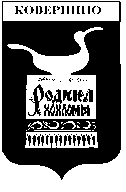 Администрация Ковернинского муниципального районаНижегородской областиП О С Т А Н О В Л Е Н И Е28.09.2017 						                   	                               № 644ОБ УТВЕРЖДЕНИИ ПОРЯДКА ПРОВЕДЕНИЯ ЕЖЕГОДНОЙ ОЦЕНКИ ПОТРЕБНОСТИ В ПРЕДОСТАВЛЕНИИ МУНИЦИПАЛЬНЫХ УСЛУГ (ВЫПОЛНЕНИИ РАБОТ) В НАТУРАЛЬНОМ И СТОИМОСТНОМ ВЫРАЖЕНИИВ целях реализации положений постановления Администрации Ковернинского муниципального района от 08 декабря 2015 года № 847 «О формировании муниципального задания на оказание муниципальных услуг (выполнение работ) в отношении муниципальных учреждений Ковернинского муниципального района и финансовом обеспечении выполнения муниципального задания» и составления проекта бюджета муниципального района на очередной финансовый год и плановый период Администрация Ковернинского муниципального района постановляет:1. Утвердить прилагаемый Порядок проведения ежегодной оценки потребности в предоставлении муниципальных услуг (выполнении работ)  в натуральном и стоимостном выражении.2. Признать утратившими силу постановление Администрации Ковернинского муниципального района Нижегородской области от 17 марта 2008 года N 32 "Об утверждении Порядка проведения ежегодной оценки потребности в предоставлении бюджетных услуг в натуральном и стоимостном выражении и учета ее результатов при формировании расходной части бюджета Ковернинского района".       3. Настоящее постановление подлежит официальному обнародованию через районную библиотеку и опубликованию на сайте Администрации Ковернинского муниципального района.       4. Контроль за исполнением настоящего постановления возложить на начальника финансового управления Администрации Ковернинского  района  В.Н.Соколову.И.о.главы Администрации                                                                                    О.В.ЛоскунинаСогласовано:Зав. организационно-правовым отделом				                   С.В. Некрасова Коррупционные факторы:выявлены/ не выявлены	_____________ / Зав. орг. – правовым отделом С.В. Некрасова/Отпечатано 11 экз.1. В дело -12. В гос. правовой департамент - 13. В Прокуратуру – 14. В АПИ -15. В Фин. управление - 36. В Администрацию Ковернинского муниципального района – 17. В РОО - 18. В Отдел культуры и кино - 1 9. В Отдел по физ.культуре и спорту – 1Соколова В.Н.   2-15-35Утвержденпостановлением АдминистрацииКовернинского муниципального района                                                                                       от 28 сентября 2017 года N 644ПОРЯДОКПРОВЕДЕНИЯ  ЕЖЕГОДНОЙ ОЦЕНКИ ПОТРЕБНОСТИ В ПРЕДОСТАВЛЕНИИ МУНИЦИПАЛЬНЫХ УСЛУГ (ВЫПОЛНЕНИИ РАБОТ) В НАТУРАЛЬНОМ И СТОИМОСТНОМ ВЫРАЖЕНИИ1. Общие положения1.1. Оценка потребности в предоставлении муниципальных услуг (выполнении работ) в натуральном и стоимостном выражении является одним из этапов разработки проекта бюджета муниципального района на очередной финансовый год и плановый период и осуществляется в целях повышения качества планирования бюджетных расходов, внедрения результативного бюджетного планирования, обеспечения эффективности использования бюджетных средств и координации планов социально-экономического развития Ковернинского муниципального района Нижегородской области исходя из интересов населения района.1.2. Оценка потребности в предоставлении муниципальных услуг (выполнении работ) осуществляется в целях:- обеспечения учета обязательных для предоставления жителям района услуг, оказываемых за счет средств бюджета муниципального района;- определения приоритетных направлений для сбалансированного и эффективного распределения финансовых ресурсов по муниципальным услугам;- обеспечения своевременного предоставления муниципальных услуг жителям района в необходимых объемах;- формирования информационной базы для принятия решений о направлениях и способах оптимизации бюджетных расходов.1.3. Оценку потребности в предоставлении муниципальных услуг (выполнении работ) осуществляют отраслевые отделы  Администрации Ковернинского муниципального района, осуществляющие функции и полномочия учредителя в отношении муниципальных бюджетных и автономных учреждений, главные распорядители бюджетных средств, в ведении которых находятся муниципальные казенные учреждения.2. Объекты оценки потребности в предоставлениимуниципальных услуг (выполнении работ) в натуральноми стоимостном выражении2.1. Объектами оценки потребности в предоставлении муниципальных услуг (выполнении работ) являются услуги (работы), оказываемые населению Ковернинского района и включенные в ведомственные перечни муниципальных услуг и работ, оказываемых и выполняемых муниципальными учреждениями Ковернинского района (далее - Перечни), утвержденные в соответствии с постановлением Администрации Ковернинского района от 24 февраля 2015 года № 200 "О формировании, ведении и утверждении ведомственных перечней муниципальных услуг и работ, оказываемых и выполняемых муниципальными учреждениями Ковернинского муниципального района Нижегородской области».     2.2. Оценка производится в натуральных и стоимостных показателях. Натуральные показатели оценки, установленные в Перечне, определяются в отношении каждой муниципальной услуги (работы), по которой ведется оценка потребности. Единицы измерения натуральных показателей муниципальных услуг (работ) определены Перечнями.3. Методика оценки потребности в предоставлениимуниципальных услуг (выполнении работ) в натуральноми стоимостном выражении3.1. Оценка потребности в предоставлении муниципальных услуг (выполнении работ) на очередной финансовый год и плановый период производится ежегодно в соответствии с порядком проведения ежегодной оценки потребности в предоставлении муниципальных услуг (выполнении работ), содержащимся в приложении 2 к настоящему Порядку и определяющим мероприятия оценки потребности в предоставлении муниципальных услуг (выполнении работ), сроки их реализации и ответственных исполнителей.3.2. Порядок проведения ежегодной оценки потребности в предоставлении муниципальных услуг (выполнении работ) предусматривает:- проведение инвентаризации и анализа действующих нормативных правовых актов, которые оказывают влияние на условия предоставления муниципальных услуг (выполнения работ);- проведение анализа объемов и стоимости предоставления муниципальных услуг (выполнения работ) за отчетный финансовый год и  предшествующих  ему три финансовых года;- изучение общественного мнения по вопросам предоставления муниципальных услуг (выполнения работ), проведение социологических опросов, анкетирования;- разработку прогнозных показателей для определения потребности в предоставлении муниципальных услуг (выполнении работ) в натуральных показателях;- разработку прогнозных показателей для определения потребности в предоставлении муниципальных услуг (выполнении работ) в стоимостном выражении;- иные мероприятия в рамках оценки потребности в предоставлении муниципальных услуг (выполнении работ) в соответствии с настоящим Порядком и иными муниципальными правовыми актами.3.3. Исходные данные для проведения оценки потребности в предоставлении муниципальных услуг (выполнении работ) муниципальными учреждениями в натуральном и стоимостном выражении включают:- фактические и прогнозные данные о контингенте получателей муниципальных услуг (работ);- фактические и прогнозные данные об объемах муниципальных услуг (работ) в натуральном выражении;- фактические данные об общей сумме оплаченных муниципальных услуг (работ) и структуре себестоимости муниципальных услуг (работ);- прогноз изменения структуры себестоимости расходов на предоставление муниципальных услуг (выполнение работ) в зависимости от удорожания (удешевления) отдельных составляющих стоимости муниципальной услуги (работы).Фактические данные о контингенте получателей муниципальных услуг (работ), об оплате муниципальных услуг (работ) и структуре их себестоимости, расходах формируются на основе финансовой и оперативной отчетности и статистических данных. Прогнозные данные о потенциальных получателях муниципальных услуг (работ) определяются главными распорядителями бюджетных средств, в ведении которых находятся муниципальные казенные учреждения, отраслевыми отделами Администрации Ковернинского района, осуществляющими функции и полномочия учредителя в отношении муниципальных бюджетных и автономных учреждений, на основании прогноза развития Ковернинского муниципального района, в том числе о структуре и численности населения Ковернинского муниципального района, и иной доступной прогнозной информации, на основании которой можно определить количество потенциальных получателей муниципальных услуг (работ).Исходные данные для оценки потребности в предоставлении муниципальных услуг (выполнении работ) могут быть получены путем изучения общественного мнения потенциальных потребителей муниципальных услуг (работ) по вопросам предоставления муниципальных услуг (выполнения работ) и степени удовлетворенности муниципальными услугами (работами).3.4. Проведение оценки потребности в предоставлении услуг (работ) в стоимостном выражении проводится на основе результатов оценки потребности в предоставлении услуг (работ) в натуральном выражении в соответствии с Положением о формировании муниципального задания на оказание муниципальных услуг (выполнение работ) в отношении муниципальных учреждений Ковернинского района и финансовом обеспечении выполнения муниципального задания, утвержденным постановлением Администрации Ковернинского  муниципального района от 08 декабря 2015 года  N 847.3.5. Результаты оценки потребности в предоставлении муниципальных услуг (выполнении работ) обобщаются отраслевыми отделами Администрации Ковернинского  муниципального района, осуществляющими функции и полномочия учредителя, главными распорядителями бюджетных средств по форме согласно приложению 1 к настоящему Порядку и предоставляются в финансовое управление Администрации Ковернинского района в срок, указанный в приложении 2 к настоящему Порядку, с приложением пояснительной записки с обоснованием соответствующих результатов оценки, в том числе с указанием источника (способа) получения данных о количестве потенциальных получателей муниципальных услуг (работ).4. Учет результатов проведения ежегодной оценки потребностив предоставлении муниципальных услуг (выполнении работ)в натуральном и стоимостном выражении при формированиипроекта бюджета муниципального района на очередной финансовый годи плановый период4.1. Результаты проведения ежегодной оценки потребности в предоставлении муниципальных услуг (выполнении работ) в натуральном и стоимостном выражении учитываются при формировании расходной части бюджета муниципального района на очередной финансовый год и плановый период в следующем порядке:1) На основе проведенной оценки потребности в предоставлении муниципальных услуг (выполнении работ) формируются обоснования предложений по объему бюджетных ассигнований на очередной финансовый год и на плановый период в финансовое управление Администрации Ковернинского района в срок, установленный Планом мероприятий по разработке бюджета муниципального района на очередной финансовый год и плановый период.2) Финансовое управление Администрации Ковернинского района осуществляет проверку обоснованности потребности в предоставлении муниципальных услуг (выполнении работ) в стоимостном выражении.3) При разработке проекта бюджета муниципального района на очередной финансовый год и плановый период финансовое управление Администрации  Ковернинского района предусматривает в проекте бюджета расходы на финансирование услуг (работ), предоставляемых населению Ковернинского муниципального района, согласно результатам стоимостной оценки потребности в предоставлении услуг (работ).Если же определенный по результатам оценки совокупный объем потребности в муниципальных услугах (работах) превышает возможности бюджета муниципального района к их финансированию, то финансовое управление Администрации Ковернинского  муниципального района доводит до отраслевых отделов Администрации Ковернинского муниципального района проектировки предельных объемов бюджетных ассигнований на очередной финансовый год и плановый период в соответствии с Планом мероприятий по разработке бюджета муниципального района на очередной финансовый год и плановый период.4.2. Отраслевые отделы Администрации Ковернинского района, осуществляющие функции и полномочия учредителя, главные распорядители бюджетных средств в срок, установленный Планом мероприятий по разработке бюджета муниципального района на очередной финансовый год и плановый период, в соответствии с доведенными проектировками предельных объемов ассигнований разрабатывают и реализуют предложения:- по сокращению принимаемых к финансированию объемов предоставления муниципальных услуг/выполнения работ (раздельно по каждой муниципальной услуге/работе);- реализуют мероприятия по снижению издержек, связанных с предоставлением финансируемых из бюджета муниципального района услуг/работ (раздельно по каждой муниципальной услуге/работе).Порядок осуществления отраслевыми отделами Администрации Ковернинского района, осуществляющими функции и полномочия учредителя, главными распорядителями бюджетных средств предусмотренных настоящим пунктом действий определяется действующим законодательством и муниципальными правовыми актами Ковернинского муниципального района Нижегородской области.4.3. На основе результатов оценки потребности в предоставлении муниципальных услуг отраслевыми отделами Администрации, осуществляющими функции и полномочия учредителя, главными распорядителями бюджетных средств формируются муниципальные задания в соответствии с постановлением Администрации Ковернинского района от 26 февраля 2015 года № 348 "О формировании, ведении и утверждении ведомственных перечней муниципальных услуг и работ, оказываемых и выполняемых муниципальными учреждениями Ковернинского муниципального района Нижегородской области".Приложение 1к Порядку проведения ежегодной оценки потребностив предоставлении муниципальных услуг (выполнении работ)в натуральном и стоимостном выраженииПотребность и фактические объемыпредоставления муниципальных услуг (выполнения работ)в натуральном и стоимостном выражении___________________________________________наименование уполномоченного органа ГРБСПриложение 2к Порядку проведения ежегодной оценки потребностив предоставлении муниципальных услуг (выполнении работ)в натуральном и стоимостном выраженииПОРЯДОКПРОВЕДЕНИЯ ЕЖЕГОДНОЙ ОЦЕНКИ ПОТРЕБНОСТИ В ПРЕДОСТАВЛЕНИИМУНИЦИПАЛЬНЫХ УСЛУГ (ВЫПОЛНЕНИИ РАБОТ)Переченьуслуг (работ)Наименование показателя объема муниципальной услуги (работы)Потребности и фактические объемы предоставления услуг (работ) за три предыдущих годаПотребности и фактические объемы предоставления услуг (работ) за три предыдущих годаПотребности и фактические объемы предоставления услуг (работ) за три предыдущих годаПотребности и фактические объемы предоставления услуг (работ) за три предыдущих годаПотребности и фактические объемы предоставления услуг (работ) за три предыдущих годаПотребности и фактические объемы предоставления услуг (работ) за три предыдущих годаПотребности и фактические объемы предоставления услуг (работ) за три предыдущих годаПотребности и фактические объемы предоставления услуг (работ) за три предыдущих годаПотребности и фактические объемы предоставления услуг (работ) за три предыдущих годаПотребности и фактические объемы предоставления услуг (работ) за три предыдущих годаПотребности и фактические объемы предоставления услуг (работ) за три предыдущих годаПотребности и фактические объемы предоставления услуг (работ) за три предыдущих годаПотребности и фактические объемы предоставления услуг (работ) в текущем годуПотребности и фактические объемы предоставления услуг (работ) в текущем годуПотребности и фактические объемы предоставления услуг (работ) в текущем годуПотребности и фактические объемы предоставления услуг (работ) в текущем годуОценка потребности в предоставлении муниципальных услуг (работ) на плановый год(n+1)Оценка потребности в предоставлении муниципальных услуг (работ) на плановый год(n+1)Оценка потребности в предоставлении муниципальных услуг (работ) на плановый год(n+2)Оценка потребности в предоставлении муниципальных услуг (работ) на плановый год(n+2)Оценка потребности в предоставлении муниципальных услуг (работ) на плановый год(n+3)Оценка потребности в предоставлении муниципальных услуг (работ) на плановый год(n+3)Переченьуслуг (работ)Наименование показателя объема муниципальной услуги (работы)20__ год20__ год20__ год20__ год20__ год20__ год20__ год20__ год20__ год20__ год20__ год20__ годПотребности и фактические объемы предоставления услуг (работ) в текущем годуПотребности и фактические объемы предоставления услуг (работ) в текущем годуПотребности и фактические объемы предоставления услуг (работ) в текущем годуПотребности и фактические объемы предоставления услуг (работ) в текущем годуОценка потребности в предоставлении муниципальных услуг (работ) на плановый год(n+1)Оценка потребности в предоставлении муниципальных услуг (работ) на плановый год(n+1)Оценка потребности в предоставлении муниципальных услуг (работ) на плановый год(n+2)Оценка потребности в предоставлении муниципальных услуг (работ) на плановый год(n+2)Оценка потребности в предоставлении муниципальных услуг (работ) на плановый год(n+3)Оценка потребности в предоставлении муниципальных услуг (работ) на плановый год(n+3)Переченьуслуг (работ)Наименование показателя объема муниципальной услуги (работы)Факт предоставленияФакт предоставленияПотребностьПотребностьФакт предоставленияФакт предоставленияПотребностьПотребностьФакт предоставленияФакт предоставленияПотребностьПотребностьОценка фактаОценка фактаПотребностьПотребностьОценка потребности в предоставлении муниципальных услуг (работ) на плановый год(n+1)Оценка потребности в предоставлении муниципальных услуг (работ) на плановый год(n+1)Оценка потребности в предоставлении муниципальных услуг (работ) на плановый год(n+2)Оценка потребности в предоставлении муниципальных услуг (работ) на плановый год(n+2)Оценка потребности в предоставлении муниципальных услуг (работ) на плановый год(n+3)Оценка потребности в предоставлении муниципальных услуг (работ) на плановый год(n+3)Переченьуслуг (работ)Наименование показателя объема муниципальной услуги (работы)в тыс. руб.в натур. показ.в тыс. руб.в натур. показ.в тыс. руб.в натур. показ.в тыс. руб.в натур. показ.в тыс. руб.в натур. показ.в тыс. руб.в натур. показ.в тыс. руб.в натур. показ.в тыс. руб.в натур. показ.в тыс. руб.в натур. показ.в тыс. руб.в натур. показ.в тыс. руб.в натур. показ.ВсегоN п/пМероприятиеСрокОтветственные исполнители1Проведение инвентаризации и анализа действующих нормативных правовых актов, которые оказывают влияние на условия предоставления муниципальных услугДо 1 мая текущего финансового годаОтраслевые отделы Администрации Ковернинского муниципального района, утвердившие ведомственные перечни муниципальных услуг и работ2Предложения по дополнению и уточнению ПеречнейПри наличии предложений от отраслевых отделов Администрации Ковернинского муниципального района, утвердивших ведомственные перечни муниципальных услуг и работ в соответствии с действующим законодательствомОтраслевые отделы Администрации Ковернинского  муниципального района, утвердившие ведомственные перечни муниципальных услуг и работ3Проведение анализа объемов и стоимости предоставления муниципальных услуг (выполнения работ) за отчетный финансовый год и предшествующие ему три финансовых годаДо 1 мая текущего финансового годаОтраслевые отделы Администрации Ковернинского муниципального района, утвердившие ведомственные перечни муниципальных услуг и работ4Изучение общественного мнения по вопросам предоставления муниципальных услуг (выполнения работ), проведение социологических опросов, анкетированияДо 1 июня текущего финансового годаОтраслевые  отделы Администрации Ковернинского  муниципального района, утвердившие ведомственные перечни муниципальных услуг и работ5Разработка прогнозных показателей для определения потребности в предоставлении муниципальных услуг (выполнении работ) в натуральных показателяхДо 1 июня текущего финансового годаОтраслевые отделы Администрации Ковернинского  муниципального района, утвердившие ведомственные перечни муниципальных услуг и работ6Разработка прогнозных показателей для определения потребности в предоставлении муниципальных услуг (выполнении работ) в стоимостном выраженииДо 1 июля текущего финансового годаОтраслевые отделы Администрации Ковернинского района, утвердившие ведомственные перечни муниципальных услуг и работ7Представление результатов оценки потребности в предоставлении муниципальных услуг (выполнении работ) на очередной финансовый год и плановый период в финансовое управление Администрации Ковернинского района раздельно по каждой муниципальной услуге (работе), по каждому отраслевому отделу Администрации Ковернинского муниципального района, ответственному за организацию предоставления соответствующих муниципальных услуг (выполнения работ), и проектов муниципальных заданийВ срок, установленный Планом мероприятий по разработке проекта бюджета муниципального района на очередной финансовый год и плановый периодОтраслевые отделы Администрации Ковернинского района, утвердившие ведомственные перечни муниципальных услуг и работ8Учет результатов проведения ежегодной оценки потребности в предоставлении муниципальных услуг (выполнении работ) при формировании проекта бюджета муниципального района на очередной финансовый год и плановый периодВ срок, установленный Планом мероприятий по разработке проекта бюджета муниципального района на очередной финансовый год и плановый периодФинансовое управление Администрации Ковернинского района9Формирование муниципальных заданий на оказание муниципальных услуг (выполнение работ)В срок, установленный Планом мероприятий по разработке проекта бюджета муниципального района на очередной финансовый год и плановый периодОтраслевые отделы Администрации Ковернинского района, утвердившие ведомственные перечни муниципальных услуг и работ